Timeplan uke 16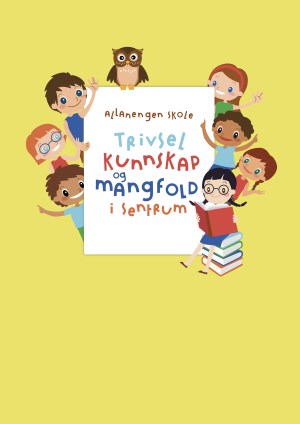 Innføring 3Beskjeder/infoDenne måneden har skolen et felles tema, bærekraftig utvikling, som det arbeides tverrfaglig med. Innføring arbeider med FNs bærekraftmål 3 – GOD HELSE OG LIVSKVALITET. Denne uken har vi fokus på viktigheten av å være i aktivitet, være utendørs og spise sunt.Fremover skal vi arbeide med temaet natur, dyr og planter i skogen.MandagMonday08.0408.30-09.15Begreper:UkeplanLekser 09.30-11.00Muntlig:Gr.1 Aski RaskiGr.2 Natur 11.30-13.00Regning:Oppstilling og utregningTirsdagTuesday09.0408.30-09.15Begreper:Rettskriving09.30-11.00Gym: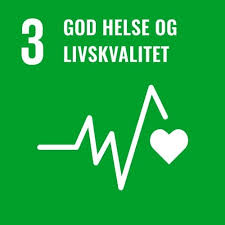 KondisjonBallek 11.30-13.00Stasjoner:leseskrivemuntligdata07.30-08.15Skolefrokost  OnsdagWednesday10.0408.30-09.15Muntlig:Musikk09.30-11.00Være i aktivitetVær utendørsSpis sunt11.30-13.00BiblioteketVi besøker biblioteket og låner nye bøker13.15-14.00 Leksehjelp14.00-15.00KompisTorsdagThursday11.0408.30-09.15Muntlige øvelserVi har språkøvelser09.30-11.00Engelsk11.30-13.00Regning:Oppstilling og utregning13.15 – 14.00FYSFOSFysisk aktivitetFredag Friday12.0408.30-09.15K&H: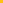 09.30-11.00K&H:Lesestund11.30-13.00ArbeidstimeNorsk startTil tirsdagLes teksten tre ganger og skriv den i skriveboken dinGjør to sider i repetisjonsheftet ditt.Øv på ukas ord og begreper i rød bokTil onsdagLes teksten tre ganger og skriv den i skriveboken dinGjør to sider i repetisjonsheftet ditt.Øv på ukas ord og begreper i rød bokTil torsdag Les teksten tre ganger og skriv den i skriveboken dinGjør to sider i repetisjonsheftet ditt.Øv på ukas ord og begreper i rød bokTil fredagLes teksten tre ganger og skriv den i skriveboken dinGjør to sider i repetisjonsheftet ditt.Øv på ukas ord og begreper i rød bokMånedens verdi TålmodighetMål Jeg kan vente på tur og være utholdende uten å klageMånedens læringsstrategierÅ skrive en tekst med innledning, midtdel og avslutning.Ukas begrep                                          Ukens målUkas ord - naturFN 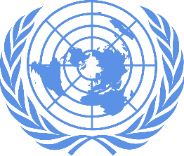 FN = forente nasjonerLand som arbeider sammen om:fred og sikkerhetbærekraftig utvikling menneskerettigheterMÅL 3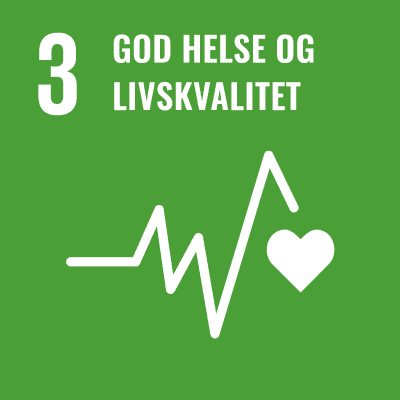 Alle skal ha en god helseAlle skal leve et godt livHelse = Være frisk og glad i livetVær i aktivitetGå trappen i stedet for å ta heisen.Sykle eller gå i stedet for å ta heisen.Vær utendørsDagslys, frisk luft og bevegelse ute i naturen er viktig.Spis suntSpis mindre godteri og sukker. Spis mer frukt og grønt.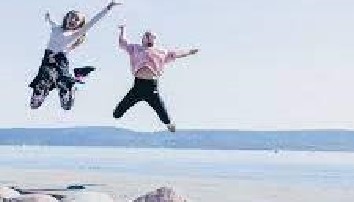 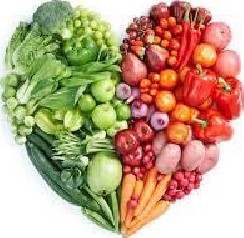 TrærEi furuEi granEi bjørkEi lønnEi rognEi eikTreets delerFurunåleren furukongleGrannålerEn grankongleEt bjørkebladEt lønnebladEt rognebladEt eikeblad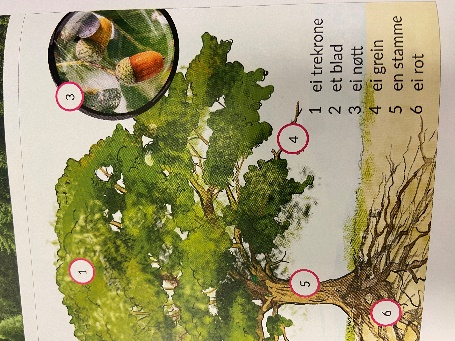 EpostOleanna.Joakimsen.Langaas@kristiansund.kommune.noTlf: 97189610Allanengen skoles hjemmesidehttps://www.minskole.no/allanengenTelefon sentralbord71 57 55 50Jeg har kontaktlærertime på tirsdager fra kl.08.30 – 09.15. Ta kontakt hvis dere lurer på noe. Tlf: 97189610Jeg har kontaktlærertime på tirsdager fra kl.08.30 – 09.15. Ta kontakt hvis dere lurer på noe. Tlf: 97189610Jeg har kontaktlærertime på tirsdager fra kl.08.30 – 09.15. Ta kontakt hvis dere lurer på noe. Tlf: 97189610